, For contact details visit www.si.se 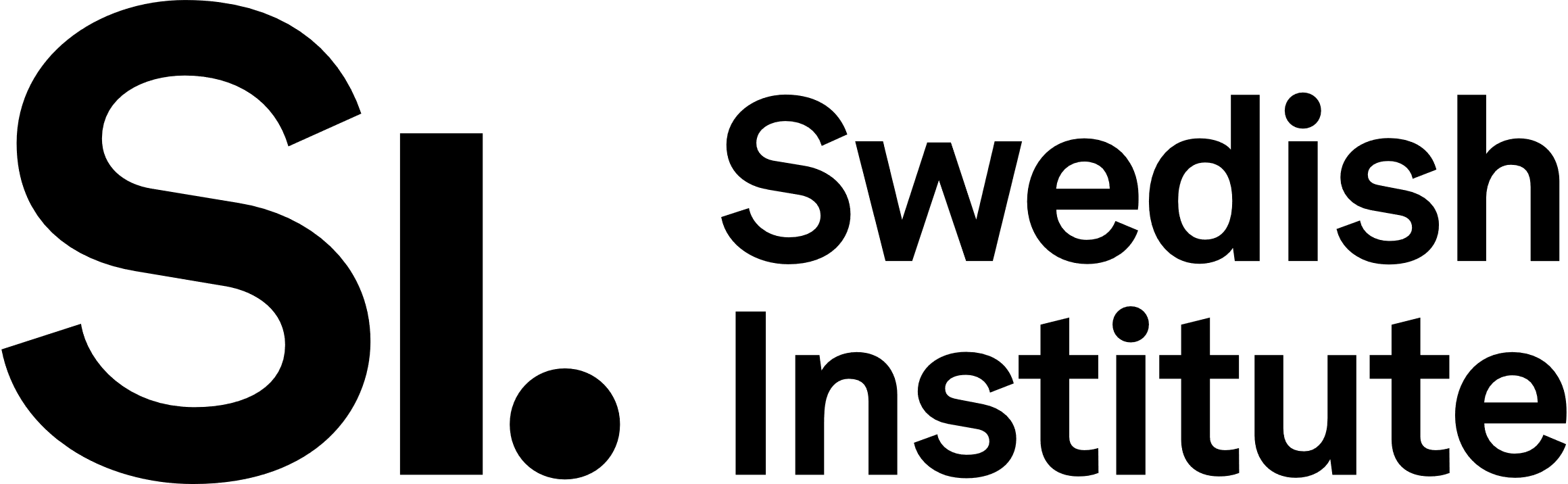 The Swedish Institute Ukraine Cooperation ProgrammeEnclosure 2: Project implementationCall for funding with application deadline 15 May 2024Project acronym	Project titleType of projectMain applicant organisationProject leader/contact personAbout this enclosureThis enclosure should be used with applications for cooperation projects and training programmes. In the enclosure the applicant describes the project setup as well as the formal partnership and supporting stakeholders.Please note the restrictions on maximum number of characters per text box. For this reason, the template is locked for editing and must not be opened/manipulated.Partnership and stakeholdersDescribe the formal project partnership and how it reflects the project focus and the identified challenge or opportunity for Ukraine.Maximum 1 500 characters (incl. spaces, mandatory question)Describe how stakeholders (non-partners) will contribute to the project and what they are expected to provide, e.g. expertise, resources, network.Maximum 1 500 characters (incl. spaces, mandatory question)a)	Describe which relevant experience the partnership together represents from other international projects, e.g. within similar topics, thematic areas and/or project activities.	Maximum 1 500 characters (incl. spaces, mandatory question)	b)	Describe also how part of (or the whole) partnership have cooperated previously in some way.	Maximum 1 500 characters (incl. spaces, mandatory question)Project setup and work planDescribe the project setup as a whole and the mix of activities.Maximum 2 000 characters (incl. spaces, mandatory question)a)	Elaborate on factors which are of particular importance for being able to carry out a project with Ukraine under the present circumstances.Maximum 2 000 characters (incl. spaces, mandatory question)	b)	Describe briefly how your analysis of the situation for women, girls, men and boys in Ukraine has been integrated in the project.Maximum 1 500 characters (incl. spaces, mandatory question)Please describe the roles and responsibilities among partners etc. Please also state if there is a certain project team for project management purposes and if so, how the team is composed.Maximum 1 500 characters (incl. spaces, mandatory question)Work planMake a work plan using the table below (mandatory). State the preliminary time frame. If relevant, divide into work packages. Day-to-day activities and planned events should be mentioned. Please indicate if events are digital, physical or hybrid and if the event is international or national. Make sure that the work plan activities are supporting the short-term objectives. The work plan must be detailed enough for SI to be able to understand the logic connection between your identified challenge/opportunity, project aim, short-term objectives, activities, and budget.External communicationDescribe how you will work with external communication in the project, for example to raise awareness of project results. Remember that communication activities may also require budget as well as time in the project’s work plan.Maximum 1 500 characters (incl. spaces, mandatory question)Sustainability and future cooperationDescribe how results from the project will be used, for example within the partner organisations, in future cooperation and/or among stakeholders/by end users.Maximum 2 000 characters (incl. spaces, mandatory question)In order to transfer knowledge, methodology and experiences to the Ukrainian partners, describe how you will work to secure continuous learning within the partnership throughout the whole project.Maximum 1 500 characters (incl. spaces, mandatory question)Briefly elaborate on how the partnership plans to continue to cooperate after the project has ended. If relevant, please also indicate possible funding opportunities for future cooperation.Maximum 1 500 characters (incl. spaces, mandatory question for cooperation projects)Time frame and (if relevant) work packagePlace/ Country or onlineShort description of main activities, events, project meetings etc. If you have recurring similar activities, please group them in your description if necessaryParticipating partners and if relevant target groups/stakeholders Responsible partner(max 100)(max 100)(max 350)(max 250)(max 100)YYMM - YYMMYYMM - YYMMYYMM - YYMMYYMM - YYMMYYMM - YYMMYYMM - YYMMYYMM - YYMMYYMM - YYMMYYMM - YYMMYYMM - YYMMYYMM - YYMMYYMM - YYMMYYMM - YYMMYYMM - YYMMYYMM - YYMMYYMM - YYMMYYMM - YYMM